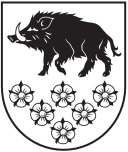 KANDAVAS NOVADA BĒRNU UN JAUNATNES SPORTA SKOLAIzglītības iestādes reģistrācijas Nr. 4371902406; Skolas iela 12, Kandava, Kandavas novads, LV-312063107353;63107352 e-pasts: kandavasbjss@inbox.lv                                                                                                  APSTIPRINU                                                                                                           Kandavas novada                                                                                                            Bērnu un jaunatnes sporta skolas	                                                                                                  direktors Varis Krūmiņš                                                                                                  2021.gada 04.janvārī	IEKŠĒJIE NOTEIKUMIKandavas novada Bērnu un jaunatnes sporta skolā											Nr.3Noteikumi par audzēkņu rīcību saskaņā ar drošības instrukcijāmIzdoti saskaņā ar Ministru kabineta 2010.gada 23.martaNoteikumu Nr.277 „Kārtība , kādā nodrošināma Izglītojamo profilaktiskā veselības aprūpe unpirmās palīdzības  pieejamība izglītības iestādē”9.punkta 7.apakšpunkts SATURSKā jāzvana uz numuru „112”……………………………………………………..Rīcība ekstremālās situācijās……………………………………………………..Par elektrodrošību………………………………………………………………..Par ugunsdrošību…………………………………………………………………Par pirmās palīdzības sniegšanu…………………………………………………Drošība skolas organizētajos pasākumos……………………………………….Drošība ekskursijās un pārgājienos…………………………………………….Drošība sporta sacensībās un nodarbībās……………………………………..Drošību veicot Kā jāzvana uz numuru „112”1.Nosauciet adresi, vai aprakstiet notikumu vietu2.izklāstiet, kas noticis3.Atbildiet uz dispečera jautājumiem4.Nosauciet savu vārdu uzvārdu un tālruņa numuru5.nepārtrauciet sarunu pirmais6.esiet sazvanāms, varbūt būs nepieciešamība ar Jums sazināties atkārtoti.Rīcība ekstremālā situācijā	1.Lēmumu par ekstremālās situācijas iestāšanos vienpersoniski pieņem Skolas direktors vai tās skolas administrācijas pārstāvis, kas viņu tajā mirklī aizvieto, dodot  skolas iekšējās kārtības noteikumos paredzēto „Trauksmes signālu” –trīs skolas zvanus – katru 5 sekundes garu ar 3 sekunžu starplaiku, paziņojot 112.2.Dzirdot „Trauksmes zvanu”, katrs pedagogs, atbilstoši viņa rīcībā esošajam evakuācijas plānam, bez panikas ved audzēkņus uz shēmā norādītajām jau atslēgtajām durvīm par stingri noteiktu maršrutu  , kurš beidzas sporta laukumā ( labos laika apstākļos) vai Kandavas K.Mīlenbaha vidusskola (aukstā laikā), un atrodas tur tik ilgi, kamēr trauksme tiek atcelta. Kabinetus pedagogs atstāj atvērtus.3.Skolas direktors 9vai administrācijas pārstāvis, kurš trauksmi izziņojis) pēc saskaņošanas ar novada struktūrām , kuras atbild par iedzīvotāju drošību ekstremālās situācijās, trauksmi atsauc vai paziņo par turpmāko rīcību pedagogiem, kuri kopā ar bērniem.4.Kad pedagogu pavadībā skolēni skolu atstājuši, skolas administrācija pārbauda telpas.Par elektrodrošību1.Skolēnu un darbinieku pienākumi:1.1.zināt un ievērot elektrodrošības noteikumu prasības;1.2.lietot tikai darbam derīgus instrumentus, ierīces, iekārtu, kā arī ievērot to ekspluatācijas noteikumus;1.3.beidzot darbu, novākt darba vietu un atvienot elektroierīces;2.Lai nepieļautu ugunsgrēka izcelšanos AIZLIEGTS:	2.1.lietot pašdarinātus elektrosildītājus un elektriskās ierīces;	2.2.aizejot no skolas , atstāt neizslēgtas elektroierīces,                 apgaismojumu,   radioaparatūru un  citus elektropatērētājus.3.Skolēnu pienākumi skolā:	3.1.nodarbību laikā atļauts izmantot tikai tās iekārtas, ierīces un materiālus,                kuri     nepieciešami apmācībai.4.Ārpusskolas:4.1.nedrīkst kāpt elektropārvades līniju balstos un transformatoru punktos;4.2.nedrīkst atvērt elektrosadales skapjus un izmantot tās rotaļām;4.3.nedrīkst spēlēties zem gaisvadu līnijām;4.4.nedrīkst dauzīt elektriskā apgaismojuma spuldzes, izolatorus, bojāt elektroiekārtas.-1-5.Elektrobojājumu gadījumā ikviena skolotāja, skolēna, darbinieka pienākums ir:5.1.netuvities bīstamajai vietai;5.2nekavējoties paziņot par to direktoram vai direktora vietniekam saimnieciskajā darbā, bet ārpusskolas zvanīt pa tālruni 112.Par ugunsdrošību1.Skolēna pienākumi skolā ir:1.1.neienest viegli uzliesmojošas un degtspējīgas  vielas;1.2.nepielietot pirotehniku, kā arī atklātu uguni;1.3.nodarbībās atļauts izmantot tikai tās ierīces, inventāru un materiālus, kuri nepieciešami apmācībai;2.Ārpusskolas:2.1.mežos un purvos nebojāt meža ceļus, stigas , tiltus, caurtekas, uguns novērošanas torņus, plakātus, norādījuma zīmes;2.2.neizgāzt vai nededzināt visa veida atkritumus;2.3.kurināt ugunskurus tikai tam iekārtotās vietās.3.Ugungrēka gadījumā ikviena skolotāja, skolēna, darbinieka pienākums ir nekavējoties paziņot par to direktoram vai administrācijas pārstāvim.4.Paziņot ugunsdzēsības dienestam  pa telefonu 112 – jānosauc objekta adrese, ugunsgrēka izcelšanās vieta, savs vārds, uzvārds un  telefona numurs.5.Skolotājiem evakuēt bērnus, vadoties pēc skolas iekšējās kārtības noteikumiem un evakuācijas plāna.Par pirmās palīdzības sniegšanu1.Pirmās palīdzības mērķis ir, lai katrs cilvēks pareizi saprastu tās pasākuma nozīmi un prastu to sniegt nekavējoties negadījuma vietā.2.Jānoskaidro, kas ir noticis un jānovērtē situācija.3.Jasaglabā miers, jānomierina apkārtējos.4.Jāsauc „Ātro palīdzību” telefons – 112, ja tas ir nepieciešams.5.Jāizvērtē, kādas briesmas draud, un jārīkojas atbilstoši situācijai.6.Nedrīkst atstāt bez uzraudzības cietušo.7.Jānorobežo negadījuma vietu.8.Jāsniedz pirmo palīdzību:8.1.apturēt asiņošanu;8.2.veikt mākslīgo elpināšanu;8.3.veikt sirds netiešo masāžu;8.4.novietot cietušo stabilā sānu guļā.Drošība skolas organizētajos pasākumos1.Saskaņā ar Kandavas novada Bērnu un jaunatnes sporta skolas direktora rīkojumu par drošību skolas organizētajos pasākumos atbild direktora vietnieki Agris Riba, Inga Rozenfelde.2.Par skolēnu iepazīstināšanu ar drošības noteikumiem atbild ar direktora rīkojumu apstiprinātie pedagogi. Pasākuma dalībnieki par iepazīšanos ar drošības noteikumiem veic ierakstu : „iepazinos”, datums un paraksts atbilstošā žurnālā.3.Pieteikumu par skolas organizēto pasākumu organizēšanu pedagogs iesniedz direktora vietniekam. Vismaz vienu nedēļu pirms tā plānotās norises.4.Pieteikuma lapā norāda:4.1.pasākuma mērķi;-2-4.2.telpu, kurā pasākums notiks;4.3.laiku;4.4.pārējos pedagogus, kas būs atbildīgi par pasākumu, ka uz katriem 30 pasākuma dalībniekiem jābūt vienam pedagogam;4.5.apstiprina, ka pasākuma laikā klase ievēros ugunsdrošības, elektrodrošības noteikumus, nelietos alkoholiskos  dzērienus, narkotikas, neuzaicinās uz pasākumu svešas personas, bet pēc pasākuma skolas telpas atstās pilnīgā kārtībā.5.Pasākuma laikā jāievēro skolas iekšējās kārtības noteikumi.6.Pasākuma laikā skolēni neizmanto atklātu uguni, neatver koridorā esošos elektrības sadales skapjus, bet par īssavienojumu, ja tas radies, nekavējoties informē skolas dežurantu, kas savukārt bojājumu novēršanai izsauc skolas elektriķi.7.Pasākuma laikā skolēni atrodas pieteikumā norādītajā skolas telpā, neklīst bez vajadzības pa skolu, neiziet ārpus skolas.8.Skolēni ciena sevi un cits citu, tādēļ pasākumus neizmanto personīgu rēķinu kārtošanai un attiecību noskaidrošanai, kas var beigties ar miesas bijājumu nodarīšanu grupas biedriem.9.Atbildīgie pedagogi atrodas kopā ar dalībniekiem visu pasākuma laiku.10.Pasākuma dalībnieki , kuri neievēro augstākminētos noteikumus un atrodas alkohola vai narkotiku reibumā, raksta paskaidrojumu un sagaida pedagoga izsauktos vecākus, kuri iereibušo aizved mājās.11.Pasākums tiek pārtraukts , ja iekšējās kārtības noteikumus neievēro kaut viens pasākuma dalībnieks.12.Par pasākuma pārtraukšanu vienpersoniski tiesīgs izlemt pedagogs.Drošība ekskursijās un pārgājienos1.Saskaņā ar Kandavas novada Bērnu un jaunatnes sporta skolas direktora rīkojumu par drošību ekskursijās un pārgājienos Kandavas novada Bērnu un jaunatnes sporta skolā atbild ar direktora rīkojumu apstiprinātie pedagogi. Ekskursijās vai pārgājiena dalībnieku  ar drošības noteikumiem iepazīstina minētie pedagogi. Dalībnieki veic ierakstu :”iepazinos”, datums un paraksts atbilstošā žurnālā.2.Atbildīgais pedagogs informē pārgājiena un ekskursijas dalībnieku vecākus par mērķi, norises laiku, maršrutu, ilgumu, pārvietošanās veidu, nakšņošanas vietu un pirmās palīdzības sniegšanas un saziņas iespējām.3.Ekskursijas vai pārgājiena vadītājs iesnieguma noteikto formu iesniedz skolas direktoram pirms pasākuma ne vēlāk kā iepriekšējās nedēļas ceturtdienā.4.Nodarbību pedagogs, veicot dalībnieku iepazīstināšanu ar drošības noteikumiem informē par:4.1.ceļu satiksmes noteikumiem;4.2.drošību uz ūdens un ledus;4.3.personas higiēnu;Rīcību ekstremālās un nestandarta situācijās;4.4.maršrutā esošajiem privātīpašumiem;4.5.peldvietu atbilstību higiēnas prasībām;4.6.makšķerēšanas kārtību esošajās ūdenskrātuvēs;4.7.laika prognozi.-3-5.Apskatot pilsētas vēsturiskās vietas, ekskursantu grupas pārvietojas pa pilsētu un:5.1.šķērso brauktuves tikai vietās, kur satiksmi regulē luksofors vai policists;5.2.bērnu grupas pārvietojas pa ietvēm, gājēju celiņiem vai velosipēdistu ceļiem, bet, ja to nav  - pa ceļa nomali transporta līdzekļa braukšanas virzienā (kreisā puse) kolonnā ne vairāk kā 2 bērni rindā. Kolonnas priekšgalā un aizmugurē tās kreisajā pusē atrodas pieaugušais ar sarkaniem karodziņiem rokās;5.3.ārpus gājēju pārejas iziet uz brauktuves  tikai pēc tam, kad novērtēts attālums līdz transportlīdzeklim, kas tuvojas , kā arī novērtēts to braukšanas ātrums un ir pārliecība, ka brauktuves šķērsošana nav bīstama un netiks traucēta satiksme;5.4.sabiedrisko transportu gaida tikai uz iekāpšanas laukumu, bet, ja nav  - uz ietves vai ceļa nomales;5.5.iekāpj un izkāpj no sabiedriskā transporta līdzekļa tikai tad, kad tas ir apstājies;5.6.uz brauktuves nekavējas bez vajadzības. Ja nav paspēts to šķērsot savlaicīgi, apstājas uz „drošības saliņas” vai vietā, kur transporta plūsma sadalās pretējos virzienos;5.7.Diennakts tumšajā laikā atrodoties uz ielas, nēsāt pie apģērba un aksesuāriem gaismu atstarojošus elementus.6.Organizējot skolēnu peldēšanos, ievēro , ka:6.1.peldēšanās atļauta tikai peldvietās ( labiekārtotās vietās atpūtas zonā), kas atbilst higiēnas un drošības prasībām pie ūdens un gaisa temperatūras, ko nosaka medicīnas darbinieks;6.2.peldēšanas ilgumu nosaka pārgājiena vadītājs, nepieļaujot bērna pārsalšanu;6.3.peldēšanās pieļaujama grupās pa 10 bērniem vismaz 2 pieaugušo (peldētprotošu)  klātbūtnē un uzraudzībā;6.4.peldēšanās vietām jābūt apgādātām ar elementāriem glābšanas līdzekļiem – virvi, glābšanas riņķi u.c.6.5.pārgājiena vai ekskursijas vadītāja rīkojums pārtraukt peldēšanos ir obligāti ievērojams un nav apspriežams.7.Ekskursju vai pārgājienu dalībnieki visu laiku ir kopā ar grupu, īslaicīgi no tās drīkst aiziet ar vadītāja atļauju tikai īpašos gadījumos, saņemot vecāku piekrišanu..8.Nokļūstot neparedzētās , dzīvībai bīstamās situācijās, ekskursijas vai pārgājiena dalībnieki, saglabā mieru, un pilnībā pakļaujas pedagoga rīkojumiem.9. Ekskursijas vai pārgājiena vadītājs pārtrauc ekskursiju vai pārgājienu, ja kāds no dalībniekiem pārkāpj skolas iekšējās kārtības noteikumus vai neievēro drošības noteikumus, un kopā ar visu grupu atgriežas skolā.Drošības sporta sacensībās un nodarbībās1.Sporta zālē nodarbības notiek atbilstoši skolas nodarbību sarakstam . Izmaiņas jāsaskaņo ar skolas administrāciju.2.Skolēni pirms mācību stundas pārģērbjas ģērbtuvēs pie sporta zāles.3.Skolēni ievēro tīrību un kārtību ģērbtuvēs, koplietošanas telpās un sporta nodarbību telpās, kā arī aktīvi piedalās tīrības un kārtības uzturēšanā.-4-4.Nodarbību laikā visi audzēkņi atrodas nodarbību telpā, skolotāju atbildībā.5.Skolēni, kuri atbrīvoti no fiziskajām aktivitātēm ar ārsta zīmēm , atrodas visās sporta stundās un vēro stundu, kā arī palīdz skolotājam nodarbībās inventāra sagatavošanā, sacensību tiesāšanā u.c.6.Bez skolotāja aizliegt ieiet nodarbību telpās. Skolotāji pēc nodarbībām aiziet no sporta telpām kopā ar audzēkņiem. 7.Par kārtību nodarbību vietā un ģērbtuvē atbild nodarbību vadītājs. Par personīgajām mantām atbild paši audzēkņi.8.Pirms sporta nodarbībām skaistumpriekšmeti- gredzeni, auskari, ķēdītes, sprādzītes ir jānoņem, lai netraumētu pārējos audzēkņus.9.Par audzēkņiem un viņu drošību atbild nodarbību vadītājs, sacensību laikā nozīmētais pedagogs.10.Nodarboties ar vingrošanas rīkiem tikai pedagoga uzraudzībā.11.Nešūpoties un nestaigāt , nekāpt pa basketbola konstrukcijām, nerāpties pa „klinšu sienu” , kā arī nešūpoties rāpšanās virvēs, futbola vārtos.12.Aizliegts kāpt un atrasties ēkas metāla konstrukcijās (sporta zālē).13.Skolēni, kuri neievēro augstāk minētos noteikumus, raksta paskaidrojumus.14.Ja noteikumu neievērošanas gadījumā tiek bojāts sporta bloka inventārs, tiek sastādīts akts par bojātā inventāra vai iekārtas materiālo kompensāciju.15.Par skolēna darba pārtraukšanu sporta blokā vienpersoniski  ir tiesīgs izlemt pedagogs.Direktora vietniece mācību darbāInga Rozenfelde-5-